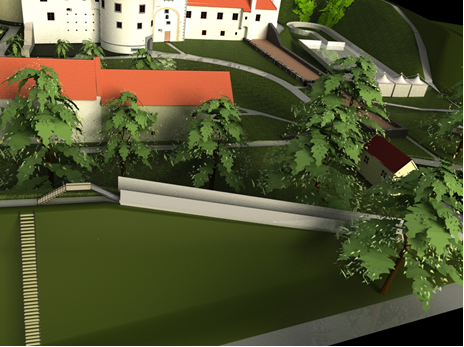 Ime i prezime odgovorne osobe ponuditelja:____________________Potpis ponuditelja: ________________________________________Mjesto i datum: ___________________________________________M.P.